В городе Ижевске продолжаетсяблаготворительная акция «Помоги собрать ребенка в школу» В городе Ижевске с 10 августа по 15 сентября проводится ежегодная благотворительная акция «Помоги собрать ребенка в школу», направленная на оказание помощи семьям, в том числе находящимся в трудной жизненной ситуации, в подготовке детей к новому учебному году. 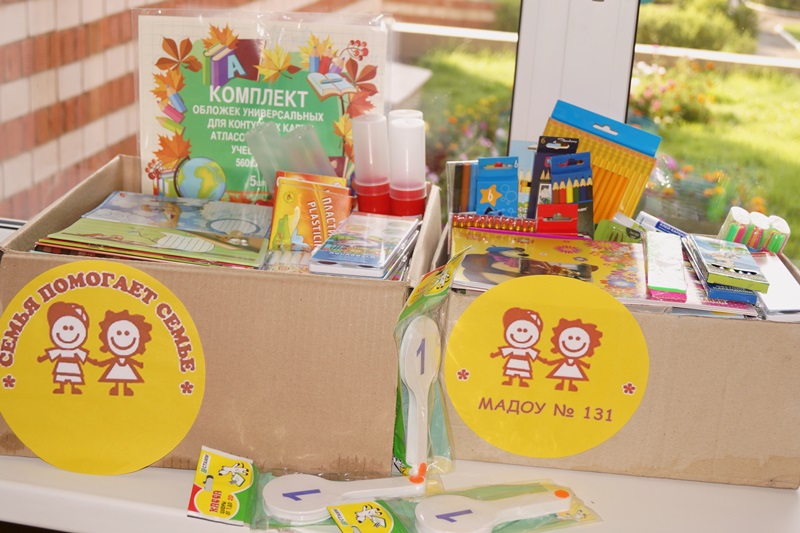            Активными участниками мероприятия являются промышленные предприятия города, оказывающие материальную помощь своим заводчанам – малоимущим, многодетным семьям и семьям, где дети впервые идут в школу.  Так, ООО «Объединенная автомобильная группа»  членам профсоюзной организации, дети которых поступили в 1 класс, выделена материальная помощь в размере 1 000 рублей, всего помощь будет оказана 120 чел. на общую  сумму 120 000 рублей. Также администрацией автозавода готовится  праздник для первоклассников в боулинге, где детям будут вручены школьные наборы.             В ОАО «Детский мир» организована акция среди покупателей: канцтовары на сумму 20 000 рублей переданы в Комплексный центр социального обслуживания населения Устиновского района для  выдачи детям, находящимся в трудной жизненной ситуации. 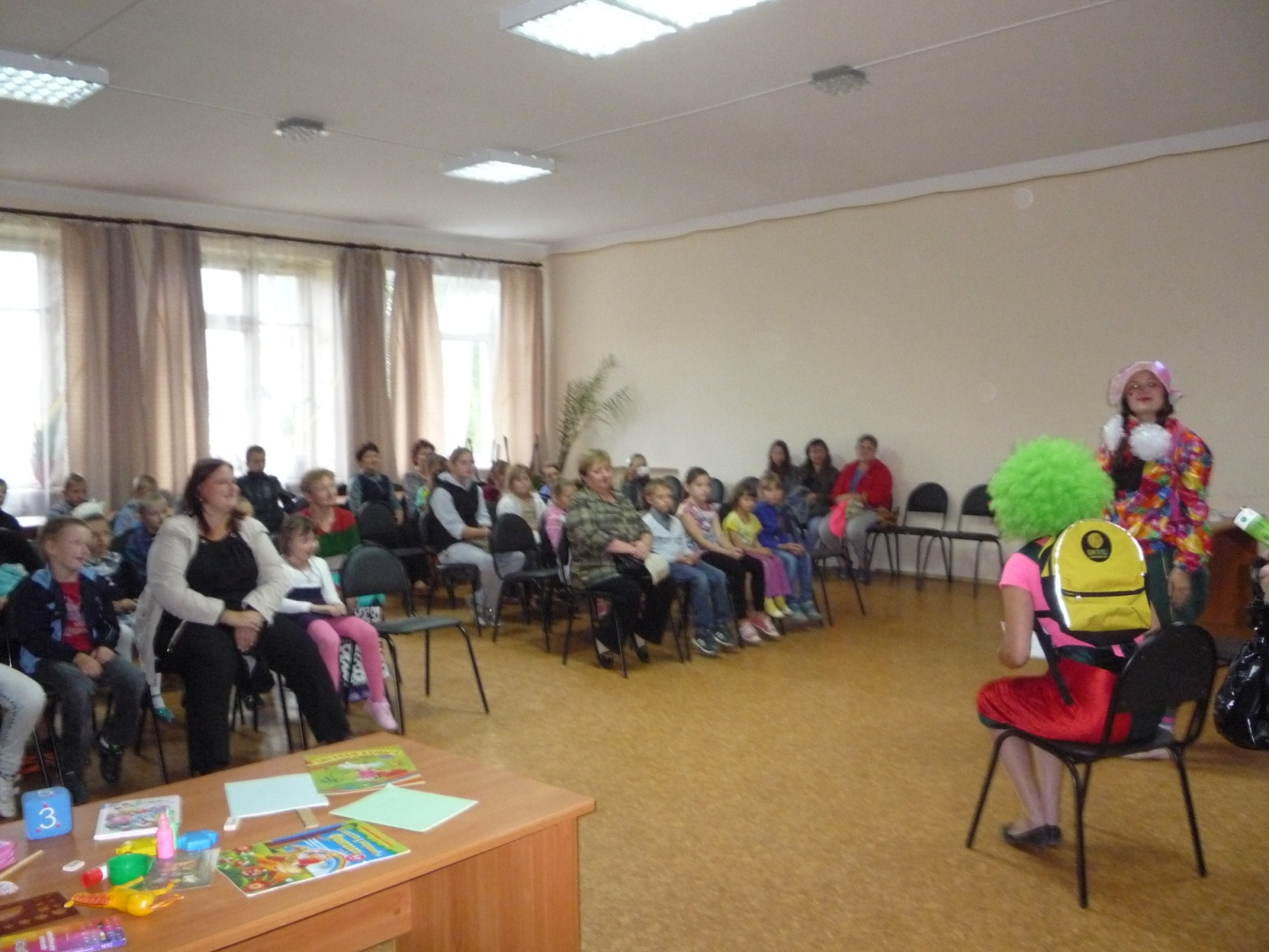           ЗАО «Сактон» благотворительно оказал помощь малоимущим семьям, выделив комплекты школьной формы.         Стало традицией проведение акции на МУП «ИжГЭТ». В этом году в ней приняли участие 7 цехов: одежда, обувь, канцтовары были переданы 50 семьям предприятия.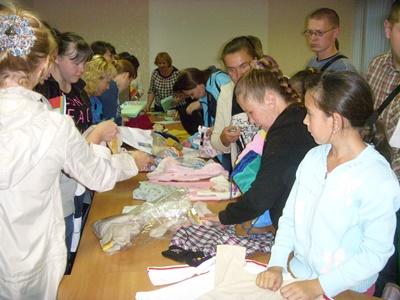             Многодетные семьи Индустриального района получили канцтовары, одежду, предоставленную   ООО «Медтехника», ИП Хасанова Э.           К благотворительной акции активно подключились дошкольные образовательные учреждения, школы, учреждения социального обслуживания населения, коммерческие организации, индивидуальные предприниматели и  горожане.            Всего на 24 августа в городской акции приняли участие более 100 граждан, 36 организаций различных форм собственности. Реальную помощь в подготовке детей к школе получили более 500 семей.          